Analyticom COMET	Datum: 23.10.2023 Vreme: 11:40:36 CEST    Odštampao: Ljubiša Vujčić (11222650)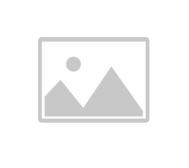 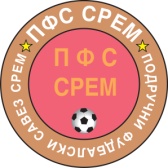 Rezultati I tabelaOrganizacija: (42402) FS Sremska Mitrovica Sezona: SveTakmičenje: (35875034) Pionirska liga Područnog fudbalskog saveza Srem Zapad 23/24 Kolo: 1-8Poz.: PozicijaOU: Odigrane utakmiceP: PobedeNereš NerešenoP: PoraziPOS: Postignuti golovi	PRI: Primljeni golovi	GR: Gol razlika	Bod: BodoviAnalyticom COMET - Tabela	Stranica: 1 / 1DomaćiGostiRezultatHAJDUKTrgovački3:2HRTKOVCIPARTIZAN0:3SLOGA 1919 ERDEVIKPSK PUTINCISLOGAHAJDUK0:2KRUŠEDOLSREMSKI VITEZOVI RADNIČKI IRIG3:4RADNIČKI (SM)PODRINJE14:0Poz.KlubOUPNerešPPOSPRIGRBod1.RADNIČKI (SM)8800695+64242.PARTIZAN86114916+33193.SLOGA 1919 ERDEVIK7610459+36194.SREMSKI VITEZOVI RADNIČKI IRIG85213022+8175.HAJDUK84134226+16136.HAJDUK84132619+7137.Trgovački82332917+1298.SLOGA82151428-1479.HRTKOVCI82061144-33610.PODRINJE82061278-66611.PSK PUTINCI71061726-9312.KRUŠEDOL80081064-540